A STUDY ON THE CHARACTERIZATION OF THE MAIN CHARACTERS OF A CHRISTMAS CAROL BY CHARLES DICKENSTHESIS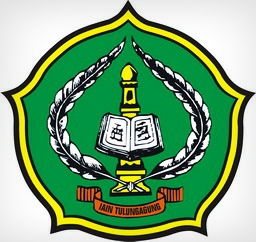 BYLIA PIPIT ANGGRAININIM: 3213113093ENGLISH EDUCATION DEPARTMENTFACULTY OF TARBIYAH AND TEACHER TRAININGSTATE ISLAMIC INSTITUTE (IAIN)Of TULUNGAGUNGAugust 2015A STUDY ON THE CHARACTERIZATION OF THE MAIN CHARACTERS OF A CHRISTMAS CAROL BY CHARLES DICKENS THESISPresented toState Islamic Institute of Tulungagung in partial fulfillment of the requirements for the degree of Sarjana Pendidikan Islam in English EducationBYLIA PIPIT ANGGRAININIM: 3213113093ENGLISH EDUCATION DEPARTMENTFACULTY OF TARBIYAH AND TEACHER TRAININGSTATE ISLAMIC INSTITUTE (IAIN)OF TULUNGAGUNG August 2015ADVISOR’S APPROVAL SHEETThis is to certify that the Sarjana thesis of Lia Pipit Anggraini has been approved by the thesis advisor for further approval by the Board of ExaminersTulungagung, July, 08th, 2015Advisor Dr. Erna Iftanti, SS, M.PdNIP. 197203072009022002BOARD OF THE EXAMINERS’ APPROVAL SHEETThis is certify that the Sarjana thesis of Lia Pipit Anggraini has been approved by the Board of Examiner as the requirement for the degree of Sarjana Pendidikan Islam in English Education ProgramBoard of Thesis ExaminersChair, 						Secretary, Faizatul Istiqomah, M. Ed                           Nany Soengkono Madayani, M. Pd                                                                                           NIP. 19791220 2009 2 001                            NIP. 19730515 200710 2 003Main Examiner,					Arina Shofiya, M. Pd      NIP. 19770523 200312 2 002Tulungagung, August, 18th, 2015Approved by,The Dean of Faculty of Tarbiyah and Teacher TrainingDr. H. Abd. Aziz, M. Pd. INIP. 19720601 200003 1 002DECLARATION OF AUTHORSHIPName			: Lia Pipit AnggrainiSex		: FemalePlace, Date of Birth	: Tulungagung, February, 12th, 1993Address		: Ds. Pogalan,  Kec. Pogalan,  Kab. TrenggalekDepartment		: Education Program of IAIN Tulungagung Program		: English Education ProgramRegistered Number	: 3213113093Phone Number	: 085771111522	States that thesis “A STUDY ON THE MAIN CHARACTERIZATION OF THE MAIN CHARACTERS OF A CHRISTMAS CAROL BY CHARLES DICKENS” is truly my original work, it does not incorporate any material previously written or published by other person except those indicated in quotation and bibliography. Due to the fact, I’m the only person responsible for the thesis any injections claim from other. 						Tulungagung, 17 August 2015				           LIA PIPIT ANGGRAINI		NIM. 3213113093ABSTRACT IN ENGLISHLIA PIPIT ANGGRAINI: registered number: 3213113093, 2015. “A Study on The Characterization of The main Characters of A Christmas Carol by Charles Dickens”. Thesis. English Educational Department. State Islamic Institute (IAIN) of Tulungagung. Advisor: Dr. Erna Iftanti, SS, M.Pd	Key words: Characterization and CharacterCharacters are people in narratives and characterization is explains about things done by a character. Moreover, there are several fundamental reasons why the writer studied characterization of the main character in “A Christmas Carol”. There are several reasons that the writer chooses a literary work, especially a novel. First, the writer is interested in studying literature about novel by Charles Dickens. His novel always has remarkable characters. Second, this novel has a value to all people. We all have religious who we must respect with our religion. The last, the study of literature is rare in demand, especially by students of State Islamic Institute (IAIN) of Tulungagung as there is only teacher training department.The statements of research problem are: 1) How is the main characters’ physical appearance? 2) How is the main characters’ personality? 3) How is the main characters’ social status? 4) How is the main characters’ social relationship? This study is intended to explain: 1) main characters’ physical appearance, 2) the main characters’ personality, 3) the main characters’ social status, 4) the main characters’ social relationship.Design of this study is qualitative by using library research. The instrument is the writer’s herself. Data and data source from books. The data are inform of statements, dialog and actions which are collected by using documentation and analyzed descriptively.The findings of this research reveal that: The physical appearance is one of the human beings who explains the physical state of the main characters. In the physical appearance, Ebenezer Scrooge had a physical appearances. He is an old man, he has pointed nose, shriveled his cheek, thin lips and his wiry chin. His personality shows that he does not respect the other people around him. Meanwhile, his social status is not as an educated person although he knows about administration. Moreover, he has no good social relationship with people in his surroundings. Another main character is Tiny Tim. His physical appearance is a small boy who his walks with crutch. His personality is a good boy, he always happy although his live in poverty. Meanwhile, his social status is low educated person although he can make other to be good person. Moreover, he has good relationship with people in his surroundings. In as social creature, people daily live, there are many deference or characteristics or among individuals. So, the person must be aware that these characteristics may affect social relationships. The person may not look or judge the people around us by physical appearance but person have to consider about their personality first. It is true the person cannot live without social relationships. The person must realize that our fate on our God. The people may not have one on other, because the people love her that we hated at another time.ABSTRACT IN INDONESIANLIA PIPIT ANGGRAINI: NIM: 3213113093, 2015. “Sebuah Pembelajaran Karakterisasi pada Tokoh Utama dalam ‘A Christmas Carol karangan Charles Dickens”. Skripsi. Tadris Bahasa Inggris. Institut Agama Islam Negeri (IAIN) Tulungagung. Pembimbing: Dr. Erna Iftanti, SS, M.Pd	Kata Kunci  : Karakterisasi and KarakterKarakter adalah orang yang di ceritakan dan karakterisasi adalah hal-hal yang menjelaskan karakter seseorang. Selain itu, ada beberapa alasan mendasar mengapa penulis mempelajari karakterisasi tokoh utama dalam "A Christmas Carol". Ada beberapa alasan penulis memilih karya sastra, khususnya novel. Pertama, penulis tertarik untuk mempelajari literatur tentang novel karya Charles Dickens. Novelnya selalu memiliki karakter yang luar biasa. Kedua, novel ini memiliki nilai moral untuk semua orang. Kita semua memiliki agama yang mana kita harus menghormati agama kita sendiri. Terakhir, pembelajaran pada literatur jarang diminati, terutama oleh mahasiswa dari Institut Agama Islam Negeri (IAIN) Tulungagung karena hanya jurusan keguruan.Masalah penelitian adalah: 1) Bagaimana penampilan fisik karakter utama? 2) Bagaimana kepribadian karakter utama? 3) Bagaimana status sosial karakter utama? 4) Bagaimana hubungan sosial karakter utama? Jadi, penelitian ini bertujuan untuk menjelaskan: 1) penampilan fisik  karakter utama , 2) kepribadian karakter utama, 3) status sosial karakter utama, 4) hubungan sosial karakter utama.Desain penelitian ini adalah kualitatif dengan menggunakan studi pustaka. Instrumen ini adalah penulisnya sendiri. Data dan sumber data dari buku-buku. Data menginformasikan laporan, dialog dan tindakan yang dikumpulkan dengan menggunakan dokumentasi dan dianalisis secara deskriptif.Temuan penelitian ini menunjukkan bahwa: Penampilan fisik merupakan salah satu tampilan manusia yang menjelaskan keadaan fisik dari karakter utama. Dalam penampilan fisik, Ebenezer Scrooge memiliki penampilan fisik. Dia adalah lelaki tua. Dia memiliki hidung mancung, pipi yang keriput, bibir tipis dan dagu yang kurus. Kepribadiannya menunjukkan bahwa ia tidak menghormati orang lain di sekitarnya. Sementara itu, dia bukan seorang yang berpendidikan meskipun ia tahu tentang administrasi. Selain itu, ia tidak memiliki hubungan sosial yang baik dengan orang-orang di sekelilingnya. Karakter utama lain adalah Tiny Tim. Penampilan fisik nya adalah seorang anak kecil yang berjalan dengan tongkat. Dia memiliki kepribadian yang baik, dia selalu senang meskipun dia hidup dalam kemiskinan. Sementara itu, status sosialnya yang berpendidikan rendah ia dapat membuat orang lain menjadi orang yang baik. Selain itu, ia memiliki hubungan yang baik dengan orang-orang di sekelilingnya.Dalam makhluk sosial, setiap orang hidup bersosialisasi , ada banyak perbedaan atau karakteristik atau antar individu. Jadi, seseorang harus menyadari bahwa karakteristik ini dapat mempengaruhi hubungan sosial. Semuaorang mungkin tidak melihat atau menghakimi orang lain di sekitar kita dengan penampilan fisik tapi seseorang harus mempertimbangkan tentang kepribadian mereka pribadi. Memang benar semua orang tidak bisa hidup tanpa hubungan sosial. Semua orang harus menyadari bahwa nasib kita di tentukan oleh Allah SWT. Semua orang memiliki berbedaan , karena orang yang mencintai sesuatu akan ada rasa benci di lain waktu.ACKNOWLEDMENTIn the name of Allah SWT, The Most Gracious and The Most Merciful. All praises are to Allah SWT for all the blesses so that the writer can accomplish this thesis. In addition, may Peace and Salutation be given to the prophet Muhammad (pbuh) who has taken all human being from the darkness to the lightness. The writer would like to express her genuine gratitude to: Dr. Maftukhin, M.Ag, the Chief of STAIN Tulungagung for his permission to write this thesisArina Shofiya, M.Pd, the Head of English Education Department who has given her some information so the writer can accomplish this thesis Dr. Erna Iftanti, SS, M.Pd, the writer’s thesis advisor, for her invaluable guidance, suggestion and feedback during the completion of this thesisAll lecturers of IAIN Tulungagung for their guidance and knowledge have been obtained during the researcher was studying in IAIN TulungagungThe realizes that this research is far from being perfect. Therefore, any constructive criticism and suggestion will be gladly accepted.Tulungagung, 09 July 2015             							        The WriterMOTTO“Learn from The Past, Live for Today and Plan for Tomorrow”DEDICATIONI DEDICATE THIS THESIS TO:Almighty God that always gives me a favor in the form of health and free time. Honorable my beloved parents (Susanto & Erlin Dwi Saptatiwi), thanks for all the trust and affection which you have provided. May you soon be healthMy beloved brother, Arjun Ariyanto, thanks for your supportAll of my lecturers in English Department, thank you very much for everythingMy beloved sisters in boardinghouse, Eka Gendut, Alvin Upin, Atul Kentul, dkk.To someone people who God was send him for me.My best friends,  Muhammad Tajud (Teje), Andri Budianto (Munjungan), Samsul Huda (Icliks), Very Yoga (B’Dun), Hadi Kusnudin (Mas Presiden 2015/2016) and all of in P®T (Pemersatu ®akyat Tertindas) Tulungagung, they are very annoying, but with them  I was able to find the meaning of life. And experienced periods of very close brotherhood.